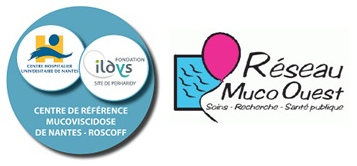 34ème rencontre des infirmières coordinatrices du Réseau Muco Ouest, Le 26 novembre 2015 A l’hôtel Mercure CENTRE COLOMBIER 1, rue Charles Maignan35 000 RennesTél : 02 99 29 73 73Animée par Marythé Kerbrat Soutenue par Vaincre la mucoviscidose  9h Accueil 9h30-12h  Groupes de travail Gastrostomie : finalisation présentation de la gastrostomie et «dossier gastrostomie » à créer EtVoyage	 : finalisation du « guide de préparation au voyage d’un patient » et préparation de la présentation à partir d’un cas concret 11 h30 h 13h Présentation du guide voyagePoints divers et/ouEchanges d’expériences ou de pratiques 			13h Repas 14h-16h30 : Les projets à venir : constitution des groupes de travail, choix des thèmes, objectifs et plan de travail 1. Hydratation et sel : présentation du projet (Marythé) 2. Hygiène et muco : rappel du projet (Marythé) 3. Diabète et muco : objectifs du projet à définir A bientôt Marythé 